ПОЛОЖЕНИЕ           о районной олимпиаде по английскому языку «LikEnglish»для учащихся 4 классов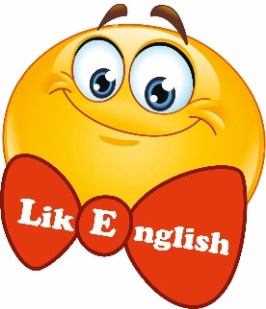 1. Общие положенияНастоящее Положение определяет цели и задачи районной олимпиады по английскому    языку «LikEnglish» для учащихся 4 классов (далее – Олимпиада), порядок ее организации, проведения, организационно-методического обеспечения и финансирования, порядок участия и определения победителей и призеров.Целью Олимпиады является повышение мотивации к изучению английского языка и создание условий для поддержки одаренных детей.Олимпиада проводится ГБУ ДППО ЦПКС «Информационно-методический центр» Василеостровского района Санкт-Петербурга и ЧОУ СОШ «Частная Школа Шостаковичей» при поддержке отдела образования администрации Василеостровского района Санкт-Петербурга.Оргкомитет Олимпиады:Камелин Кирилл Александрович – ведущий специалист отдела образования администрации Василеостровского района Санкт-Петербурга;Хрщонович Виктория Анатольевна– методист ГБУ ДППО ЦПКС «ИМЦ» Василеостровского района Санкт-Петербурга; Костюк Евгения Владимировна - директор ЧОУ СОШ «Частная Школа Шостаковичей»Жюри Олимпиады:Ефимова Анастасия Владимировна – заместитель директора по УВР ЧОУ СОШ «Частная Школа Шостаковичей»;учителя иностранных языков общеобразовательных организаций Василеостровского района.            2. Организация и проведение2.1. Районная Олимпиада проводится в два тура:2.1.1. 1 тур - школьный тур.Оргкомитет Олимпиады предоставляет методические рекомендации по разработке школьного этапа Олимпиады. На основании результатов школьного тура каждое ОУ может представить к участию на районном туре не более 4 учащихся 4 класса. Сведения об учащихся, которым рекомендовано участие в районном туре, подаются в заявке до 08.04.2022 по ссылке:https://docs.google.com/spreadsheets/d/1AaqANUdprOt4F7QUIDEcjIvrnc2DAy_Cq8QqCy3jUq0/edit?usp=sharingДля оформления заявки необходимо оформление согласий на обработку персональных данных (см.Приложение 1). В таблице необходимо указать информацию о наличии согласия на обработку данных.Вписанное слово «Есть» в графе «Наличие согласия» является подтверждением намеренияучаствовать в Олимпиаде и рассматривается как заявка. Данная информация необходима длятиражирования необходимого количества материалов.Образовательное учреждение должно способствовать тому, чтобы количество заявокзначительно не расходилось с количеством участников Олимпиады без уважительных причин,так как необходимо бережно относиться к затрачиваемым ресурсам на тиражированиематериалов и уважать труд коллег по организации мероприятия2.1.2. 2 тур – районный. Проводится 16.04.2022 на базе ЧОУ СОШ «Частная Школа Шостаковичей» по материалам, разработанным ЧОУ СОШ «Частная школа Шостаковичей»,  включающим тестовые задания формата международных экзаменов разделов «Listening», «Reading and Writing» 2.2.3. Уровень сложности заданий соответствует уровню А1-А2 общеевропейской шкалы языковой компетенции и требованиям Федерального государственного образовательного стандарта.3. Определение участников, победителей и призеров Олимпиады3.4. Результаты 2 тура публикуются в срок до 30.04.2022 на сайте ГБУ ДППО ЦПКС «ИМЦ» Василеостровского района.   3.5. По результатам 2 тура победители и призеры награждаются дипломами и памятными подарками. Учителя, подготовившие победителей и призеров Олимпиады, награждаются благодарственными письмами. Учителя, подготовившие победителей, награждаются памятными подарками.3.6. Памятные подарки победителям и педагогам предоставляются ЧОУ СОШ «Частная Школа Шостаковичей».                         4.Финансовое обеспечение олимпиады4.1. Финансовое обеспечение Олимпиады осуществляется за счет средств ЧОУ СОШ «Частная Школа Шостаковичей».. Приложение 1.Согласие родителя (законного представителя) участника олимпиады по английскому языку «LikEnglish» на обработку персональных данных его ребенка (подопечного)Я,_______________________________________________________________________________________,паспорт _____ ___________, выдан ___________________________________________________________(серия, номер, когда, кем)____________________________________________________________________________________________________________________________________________________________________________________Подтверждаю, что ознакомлен с положением олимпиады и даю согласие на обработкуперсональных данных моего ребенка__________________________________________________________________________________________ (Ф.И.О. ребенка)Свидетельство о рождении _______ ________________, выдано___________________________________(серия, номер, когда, кем)__________________________________________________________________________________________оператору – государственному бюджетному учреждению Центру повышения квалификации специалистов «Информационно-методический центр» Василеостровского района Санкт-Петербурга (юридический адрес: Санкт-Петербург, 10 линия, д.37).Оператор имеет право на сбор, систематизацию, накопление, хранение, уточнение, использование, передачу персональных данных третьим лицам - образовательным организациям, партнерам в рамках сотрудничества, органам управления образованием района (города), отвечающим за организацию и проведение различных конкурсов и олимпиад для школьников, обезличивание, блокирование, уничтожение персональных данных.Данным заявлением разрешаю считать общедоступными, в том числе выставлять в сети Интернет, следующие персональные данные моего ребенка: фамилия, имя, класс, школа, результаты.Обработка персональных данных осуществляется в соответствии с нормами ФЗ №152 «О персональных данных» от 08.07.2006.Срок действия данного Согласия не ограничен. Обработка персональных данных осуществляется оператором смешанным способом.«______»_______________ 2022___________________________(личная подпись)